ANNEXE 3 - Exemple de carte réalisée lors de la campagne 2009.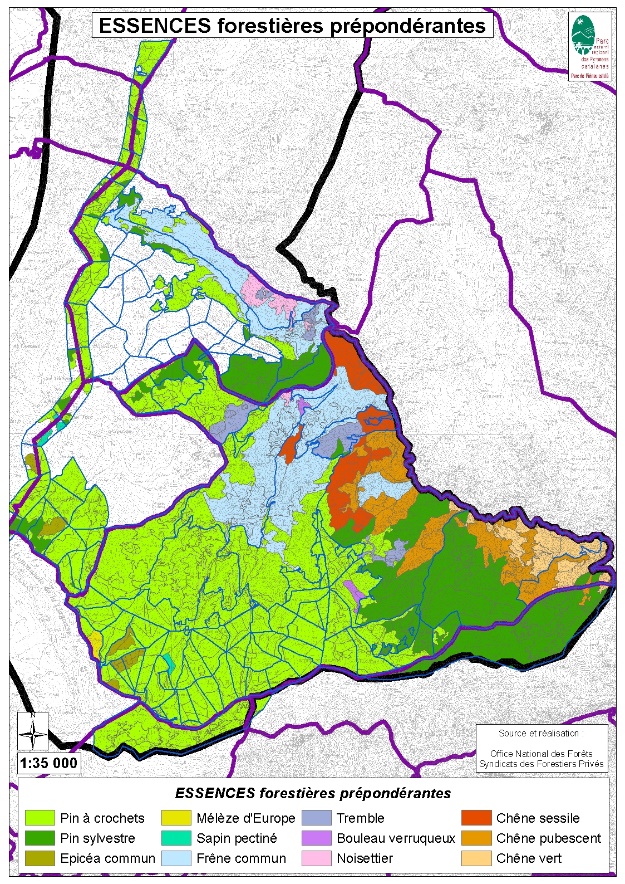 